CANDIDATE BRIEFING PACKTown ClerkforStratford-upon-Avon Town CouncilMarch 2022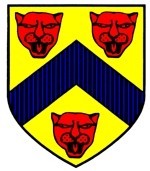 